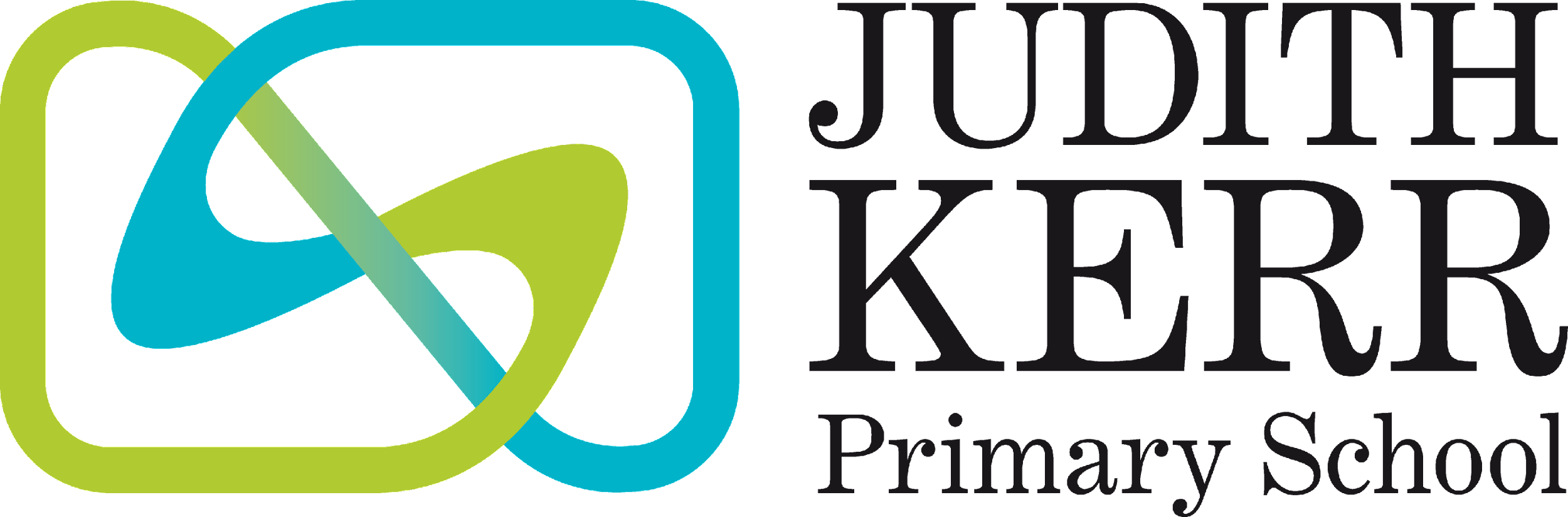 Judith Kerr Primary SchoolIn Year Application1. Pupil DetailsPupil Last Name				Preferred Last Name(Family Name)  __________________________________	(If different)   _____________________________________Pupil First Name _________________________________	Preferred First Name _________________________________Middle Names ___________________________________________________________________________ _______________________________________________________________________________________Date of Birth __________________ 	  	     Male   		Female Country of Birth ______________________________	Nationality _______________________________Pupil Home Address (This must be where the child normally lives and where the child benefit is paid):House Name/Number                __________________________________________________________Address 		              __________________________________________________________                                                  ________________________________________Postcode		              _____________________________________Borough of Residence_________________________   Permanent/Temporary (please circle)How long has your child lived at this address ?     ___________ years    ___________  monthsIf your child has lived at the address for less than one year, please provide their previous address____________________________________________________________________________________________________________________________________________________________________________________2. Parent/Carers DetailsWith whom does the pupil live? ___________________________________________________________Parent/Carer 1						Title ___________    First Name ________________________     Surname ______________________	Relationship to Pupil_____________________________  (If other, please explain)Home Tel. No.___________________________________		Mobile____________________________________________________                     	Email________________________________________________________________			Parent/Carer 2						Title ________    First Name __________________________     Surname _____________________	Relationship to Pupil_________________________________  (If other, please explain)Home Tel. No.___________________________________		Mobile__________________________________________________                     	Email__________________________________________________________			3. Educational HistoryPrevious /Nursery/School/Children centre attended (state country if outside the UK) (Continue on a separate sheet if necessary):1If no longer on roll4. Reason(s) for applying for an in year admissions (please tick the appropriate box)My child has recently moved to the London area from another part of the UKName of borough the child previously lived	___________________________________________________________________Date of arrival in the London area		___________________________________________________________________My child has recently arrived in the UK from abroadDate of arrival in the UK (dd/mm/yy)		_____________________________________Country your child has arrived from		______________________________________________________________________Which country has issued your child’s passport?_________________________________________Is your child travelling on a visa?		___________________ ______________________________________________(If yes, you must attach a copy of your child’s visa documents which can be found in their passport.  Please do not send any original documents or passports)Does your child speak English?         YES/NO*If no, what is your child’s first language?	___________________________________________________________________I would like my child to transfer to another school:  If you tick this box, you must state your reasons(s) below.  Please note that your child must remain at their current school until you receive a firm offer of a place at Judith Kerr Primary School and a start date has been agreed.Reason(s) for wanting my child to transfer to another school (continue on a separate sheet if necessary):5. Children in public care/SEND/exclusions (please tick the appropriate box):Is the child looked after or was previously looked after and now adopted or subject to a residence or special guardianship order, immediately following having been looked after?    YES/NO*If yes, please state the local authority with whom the child is/was in care and provide documented evidence confirming the legal status of the child:Does your child have a statement of Special Educational Needs (SEN) or an Educational, Health and Care Place (EHCP)?  YES/NO*                     If yes, you should contact the special educational needs and disabilities team (SEND) in the borough that you live in as children with a statement of Sen or an EHCP are admitted to school using a separate process.  Southwark Council’s SEND team can be contacted by telephone on 020 7525 4278.Has your child previously been permanently excluded from a school?   YES/NO*If yes, please provide details of all previous permanent exclusions your child has experienced below:6. Reason for selecting Judith Kerr Primary SchoolPlease state why Judith Kerr Primary School is the preferred choice for your c7. To be completed by your child’s current/last headteacher8. Declaration and signature of parent/carerI certify that I have parental responsibility for the child named on this form, that the information is true to the best of my knowledge.  I understand and accept that if I have given false or deliberately misleading information on this form and/or any attached supporting papers or withheld any relevant information, the offer of a school place may be withdrawn.Signed:				Name: 				Date: Please note that by submitting this form you are deemed to have accepted the school policies as laid out on the school website: www.judithkerr.anthemtrust.uk			NameAddressDate StartedDate last attended1​​Name of SchoolDate of exclusion